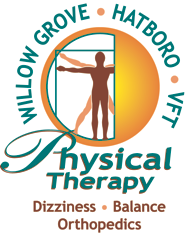              PAST MEDICAL HISTORYName (please print):  __________________________________________  DOB:   ____________    Home Phone #      _____________________________                             Cell # __________________________IS THIS INJURY A RESULT OF A CAR ACCIDENT OR WORK INJURY?      YES      NOHEIGHT:____________________      WEIGHT:______________________Please circle if you have any of these conditions.Allergies / Asthma	       	    High Cholesterol	        	        OsteoarthritisAngina / Chest Pain    	            	    HIV / AIDS			        Osteoporosis	Anxiety / Depression	    	    Kidney Disease	                      PacemakerDiabetes	            			    Latex Sensitivity    		        Peripheral NeuropathyFibromyalgia	            		    Liver Disease                                SeizuresHeadaches / Migraines	 	    Lung Disease / COPD                 Stroke/TIAHeart Disease			    Metal Implants      	                     Thyroid problemHigh Blood Pressure		    Multiple Sclerosis                        Urinary IncontinenceParkinson’s DiseaseCancer  (please explain): _____________________________________________________________________________________________________________________________________________________________________________Other Illness (please explain): _____________________________________________________________________________________________________Have you had any falls this past year?         Yes           NoHave you had an injury from your fall?       Yes           NoPlease describe injuries from fall____________________________________________________Are you pregnant   ............................................................................        □ yes	   □ no	       Are you dizzy? ....................................................................................        □ yes	   □ no	       Are you unsteady?………………………………………......................	□ yes      ‪□ noHave you had any recent falls? …………………………...............	□ yes      □‪ noHave you experienced any change in your hearing?……...	‪□ yes      □‪ no         If yes, has it been …………………………………........................ 	□ recent  □‪ gradual  		       If yes, have you seen an ENT?................................................       □ yes      □‪ noHave you experienced any visual changes?……………..........       □ yes      □‪ noDo you smoke?…………………………………………..........................	‪□ yes     ‪ □ noDo you take any blood thinners?……………………….........	□ yes      □ ‪noHave you had significant weight change?................................	□ yes     ‪ □ noDo you drink alcohol? 	Yes 	No	If yes, how many days per week do you drink?  ____Within the last 12 months...Have you ever relied on people for any of the following: bathing, dressing, shopping, banking, or meals?  ----------------------------------------------------------------  Yes  	  NoHas anyone prevented you from getting food, clothes, medication, glasses, hearing aides, or medical care or from being with people you wanted to be with you? ----  Yes         NoHave you been upset because someone talked to you in a way that made you feelashamed or threatened?   ---------------------------------------------------------------------   Yes         NoHas anyone tried to force you to sign papers or to use your money againstyour will?  ----------------------------------------------------------------------------------------   Yes         NoHas anyone made you afraid, touched you in ways that you did not want or hurt youphysically?   -------------------------------------------------------------------------- -----------   Yes         NoRecent Hospitalization (please explain):     ______________________________________________________________________________________________________________________________________________________________________________________________________________________________________Past Surgical History (please explain):______________________________________________________________________________________________________________________________________________________________________________________________________________________________________Please provide an emergency contact for us: Name:    _______________________   Phone:	_________________Relation:___________________________      DO WE HAVE YOUR PERMISSION TO SPEAK TO THIS PERSON REGARDING YOUR CARE?   _______  Over the past 2 weeks, how often have you been bothered by any of the following problems? Check the box that corresponds most closely to what you feel.Over the past 2 weeks, how often have you been bothered by any of the following problems? Check the box that corresponds most closely to what you feel.Over the past 2 weeks, how often have you been bothered by any of the following problems? Check the box that corresponds most closely to what you feel.Over the past 2 weeks, how often have you been bothered by any of the following problems? Check the box that corresponds most closely to what you feel.Over the past 2 weeks, how often have you been bothered by any of the following problems? Check the box that corresponds most closely to what you feel.1. Little pleasure or interest in doing things?Not at allSeveral DaysMore than ½ the DaysNearly Every Day2. Feeling down, depressed, or hopeless?Not at allSeveral DaysMore than ½ the DaysNearly Every Day